Для получения доступа к WEB - версии информационная система Парус необходимо: В адресной строке браузера ввести адрес : 85.172.13 154: 8086 и перейти по нему.В появившемся окне авторизации ввести свои логин и пароль. На поле содержащим  список  отчётов вашей МО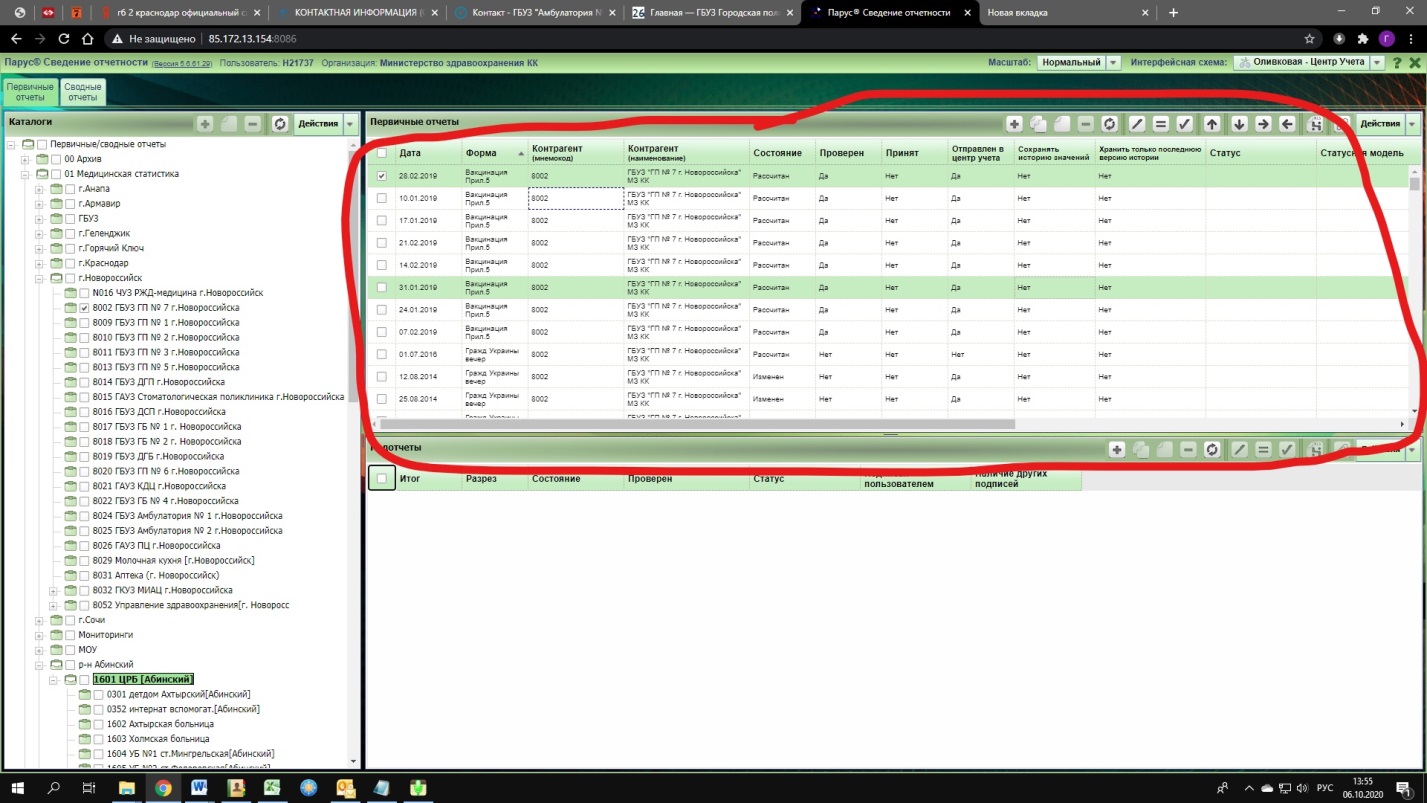  нажать правой кнопкой мыши в появившемся меню выбрать «отобрать». В окне заполнить поле «Форма» следующим образом: "Проф*".  В обоих полях "Дата"   выбрать дату на которую подается отчёт.  Первый раз это будет  01.10.2020.  В дальнейшем дату необходимо менять на актуальную.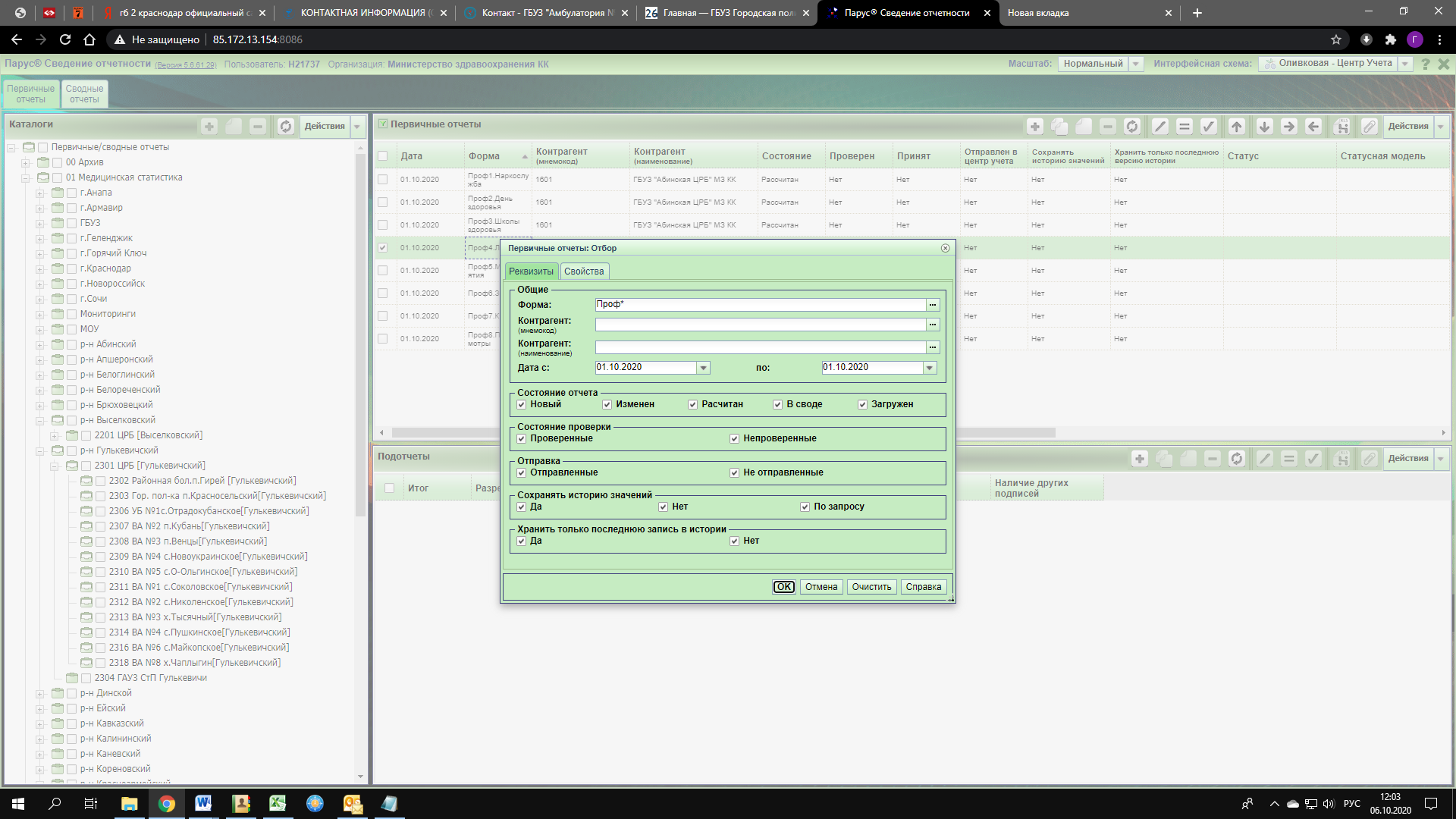  После нажатия на «ОК» появится список отчётов из раздела «Профилактика». 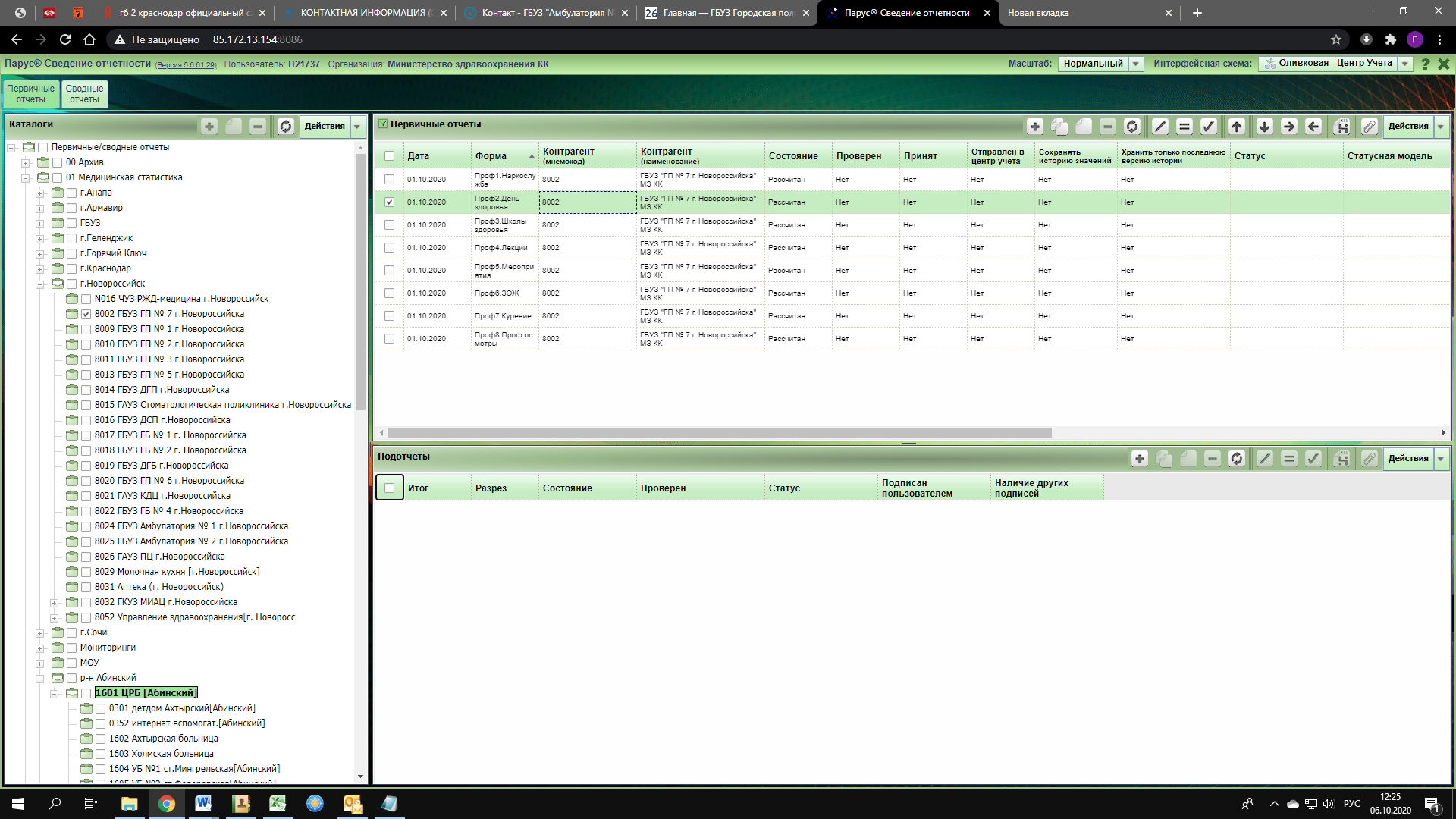 Вам необходимо заполнить каждый и  сохранить значения, нажав на значок «Дискета» (сохранить).  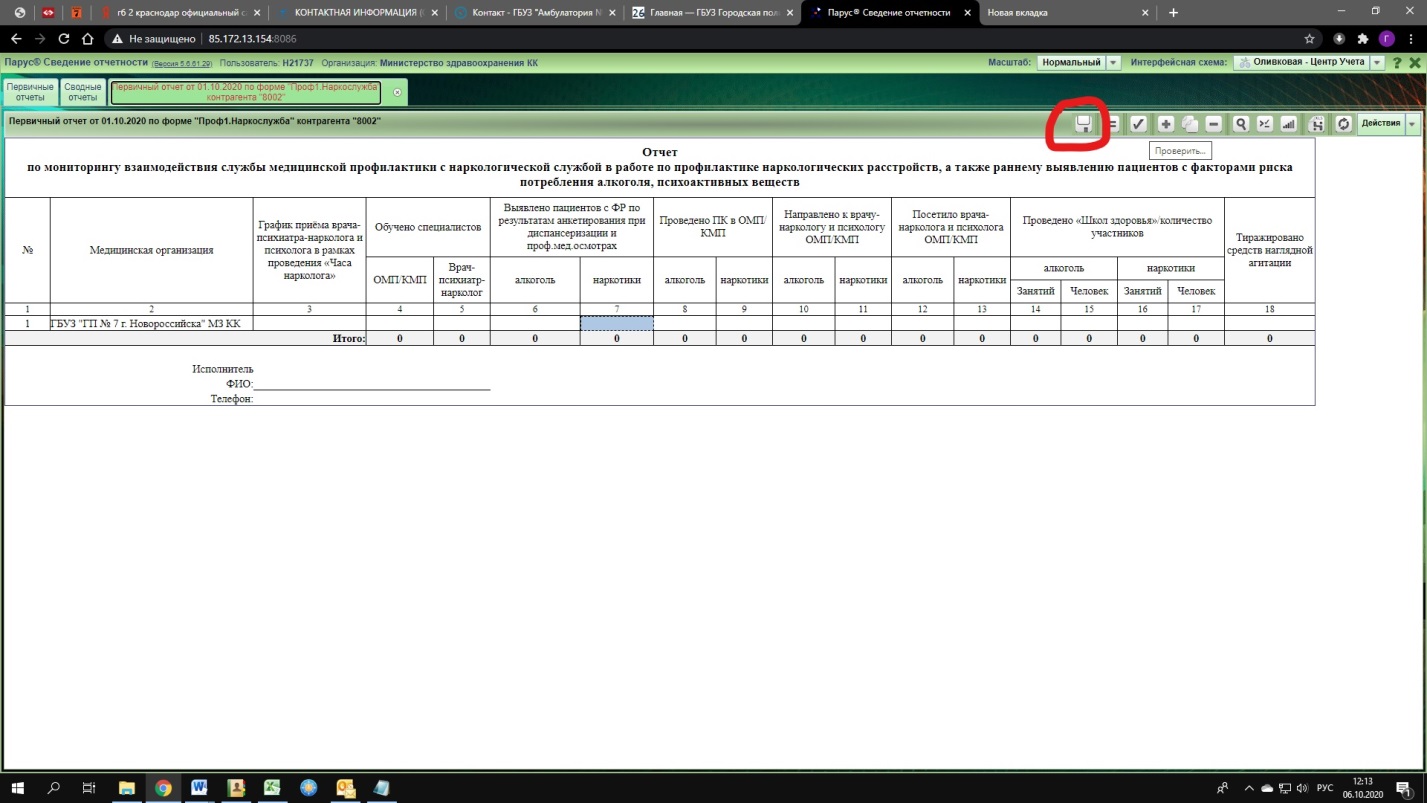 После заполнения необходимо проверить правильность и полноту внесенных данных.  Для этого необходимо нажать на значок "Галочка». 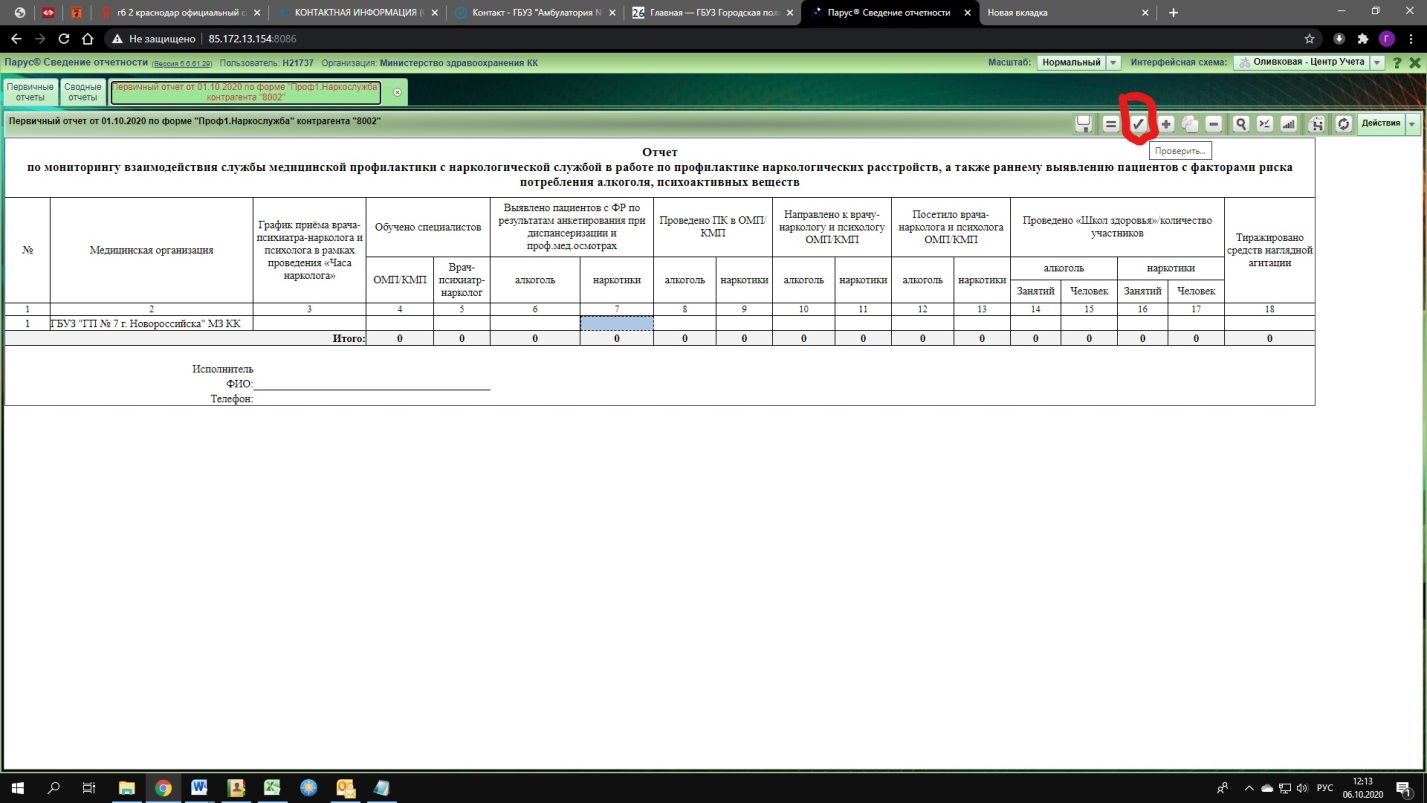 В появившемся окне выбрать строку «Показать протокол проверки»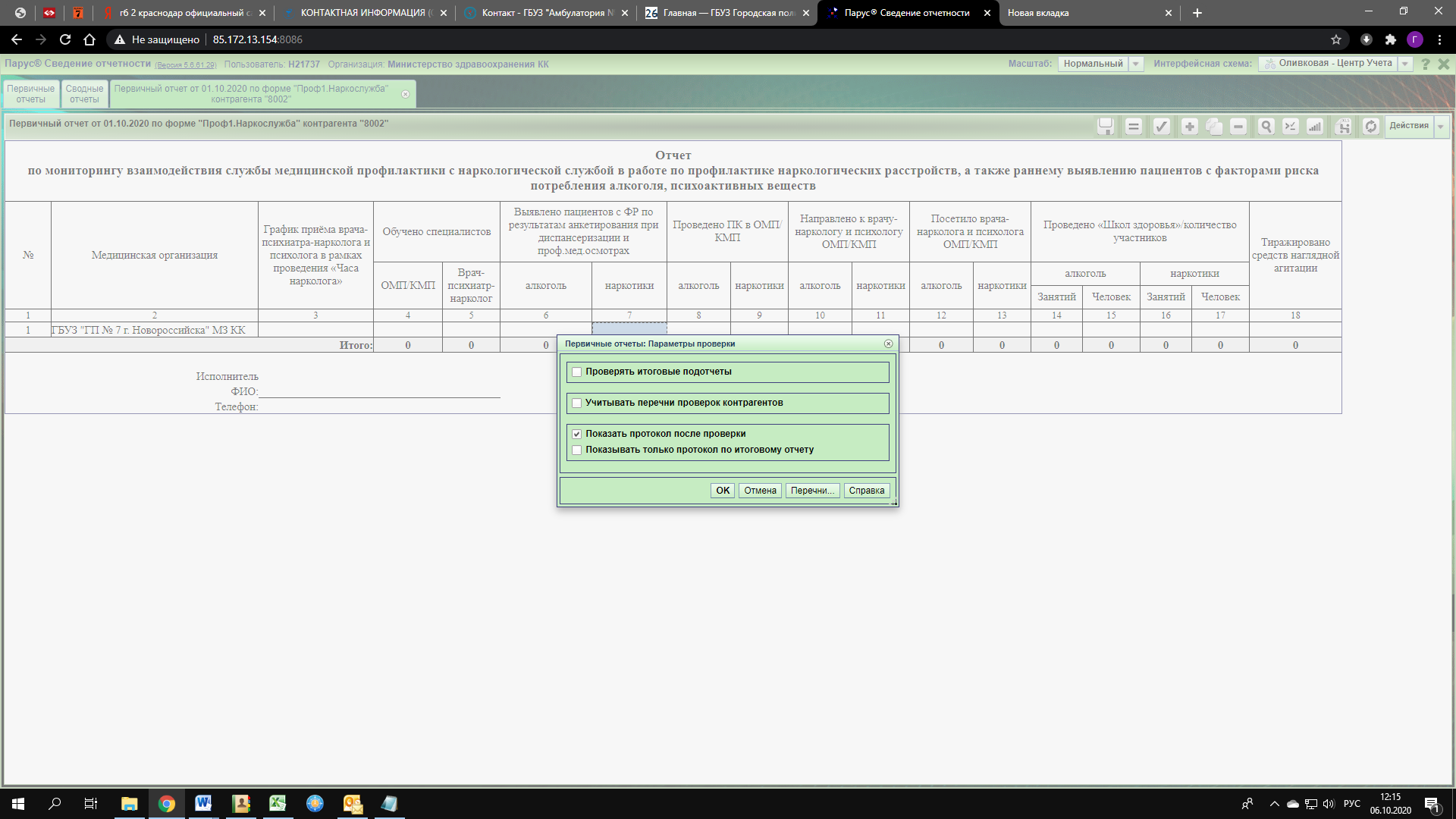  и нажать «OK». В нижней части появившегося экрана будут отображены имеющиеся ошибки. 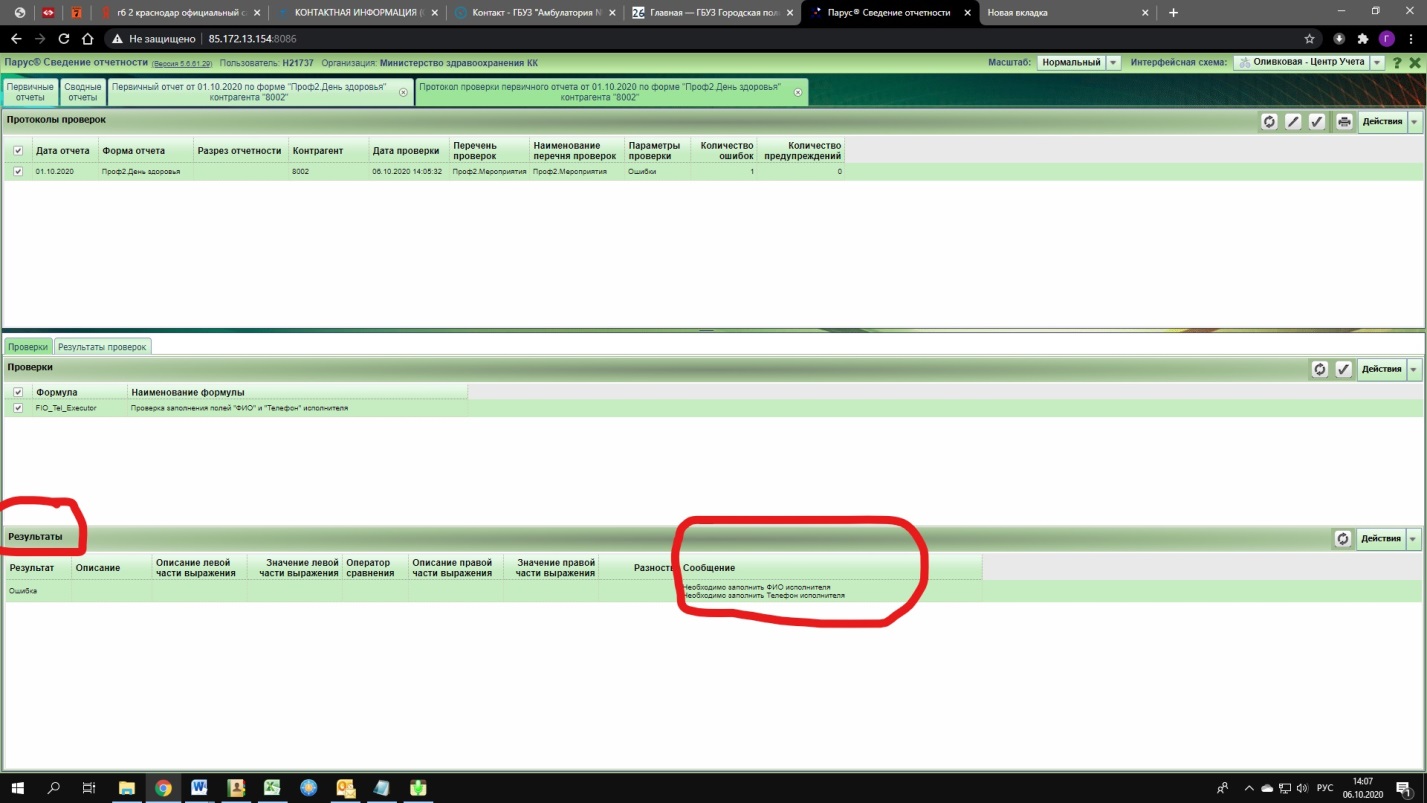 Их необходимо исправить.  После исправления ошибок необходимо закрыть страницу. Отправить отчет в «Центр учета», нажав на значок           .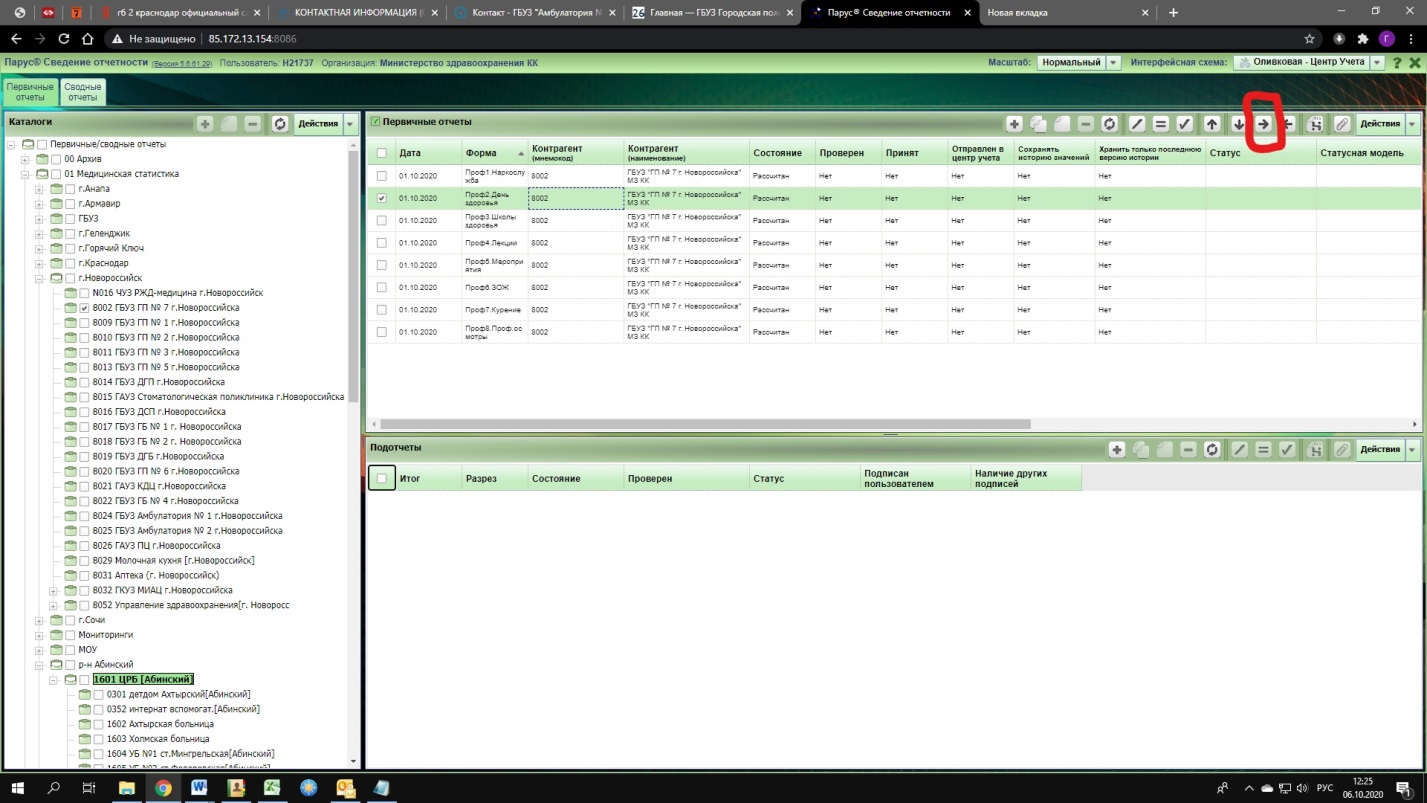 